Nifty notes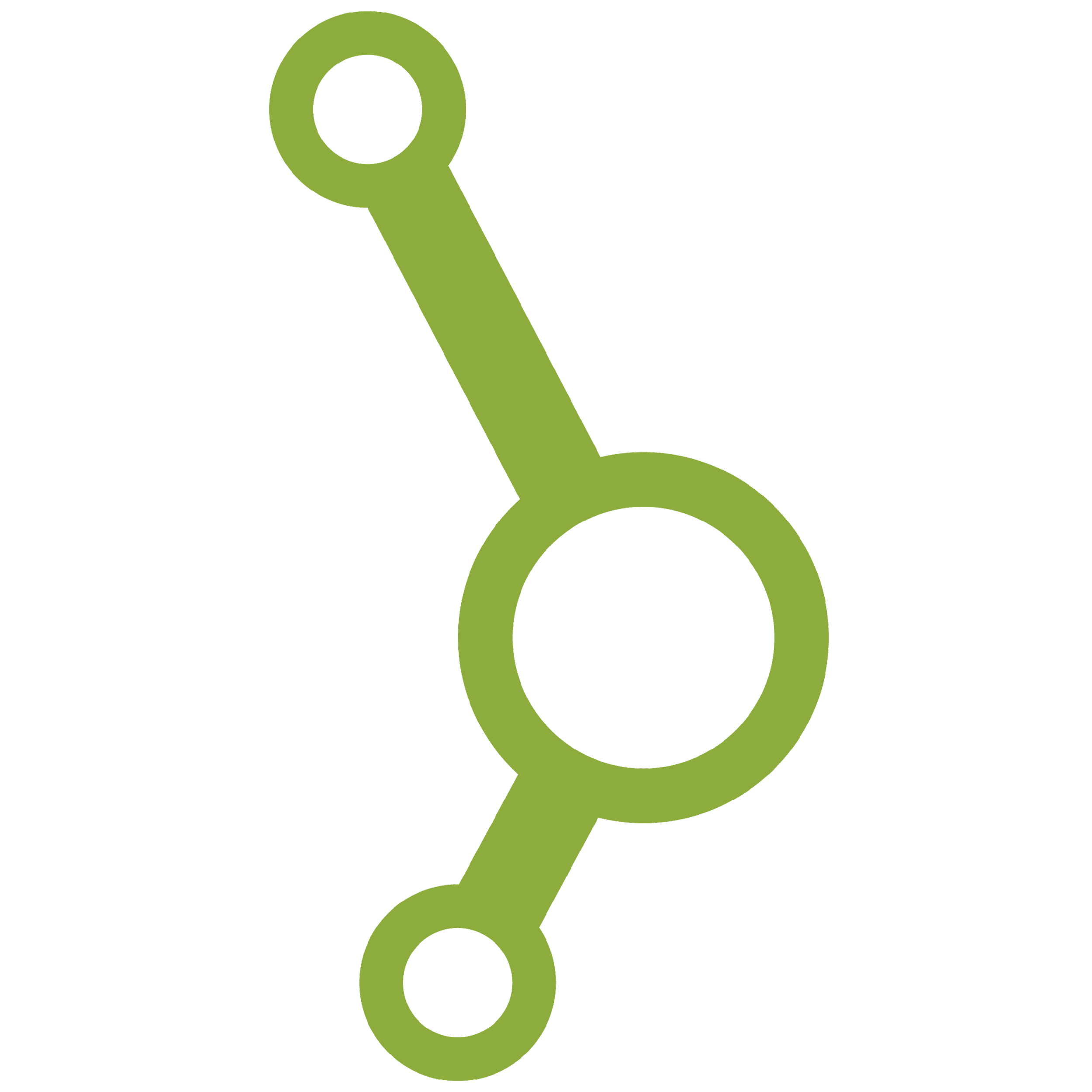 Nifty notes er en noteskrivningsmetode,  der hjælper dig til at kortlægge, hvad du lærer og hvor du eventuelt har videnshuller.Metoden består helt enkelt af fire refleksioner, som du udfylder i dine forskellige studieaktiviteter: mens du forbereder dig, under din undervisning og som udgangspunkt for arbejdet i din studiegruppe. Brug gerne metoden i alle tre sammenhænge - så får du endnu mere ud af den.Udfyld under din forberedelse:Udfyld til undervisningen:Udfyld under gruppearbejdet:Noget, der er helt nyt for mig….Noget, jeg pludselig forstår….Noget, jeg vil undersøge nærmere….Noget, jeg ikke helt forstår...Noget, der er helt nyt for mig….Noget, jeg pludselig forstår….Noget, jeg vil undersøge nærmere….Noget, jeg ikke helt forstår...Noget, der er helt nyt for mig….Noget, jeg pludselig forstår….Noget, jeg vil undersøge nærmere….Noget, jeg ikke helt forstår...